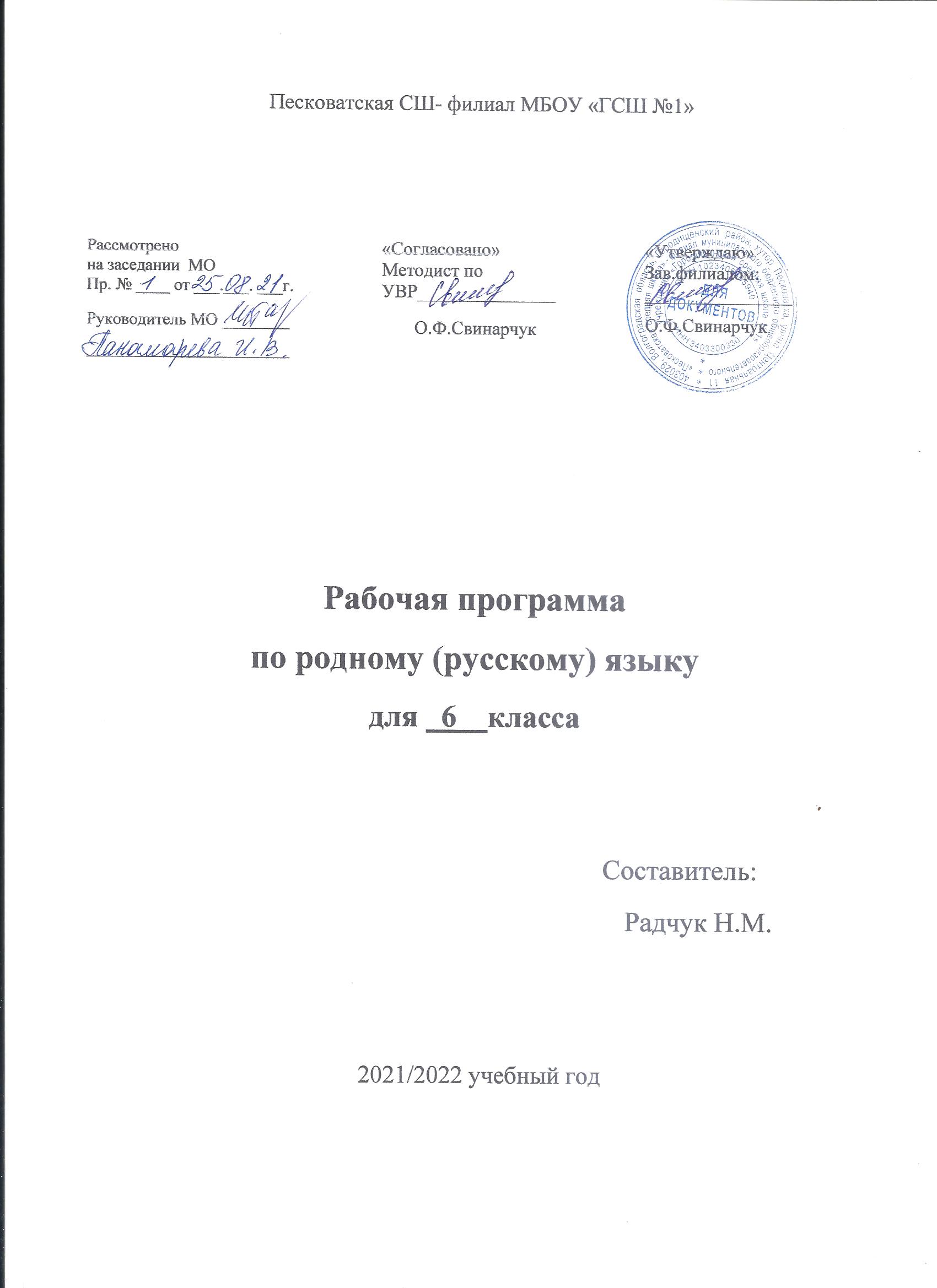 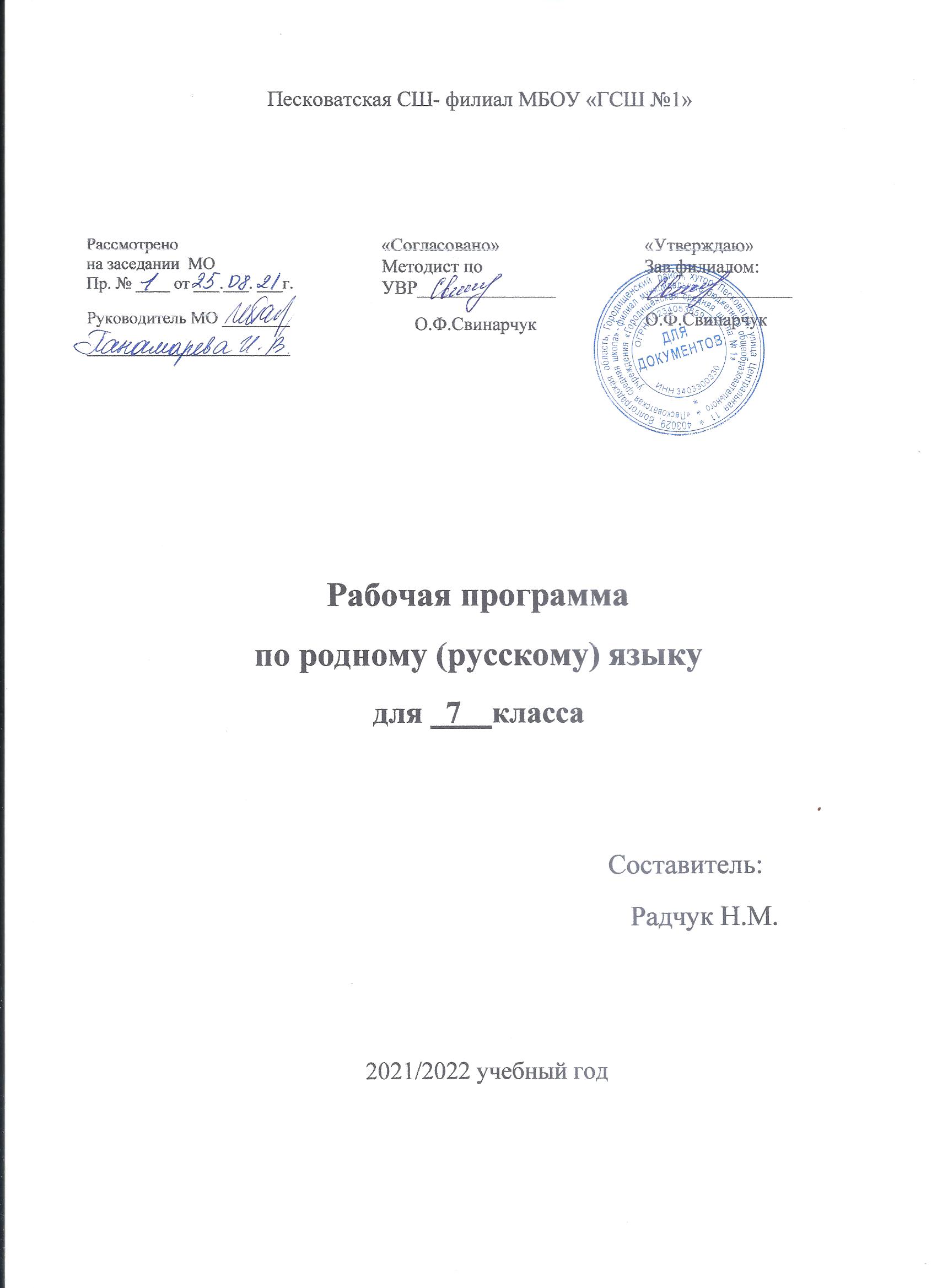 Пояснительная запискаЦели изучения учебного предмета «Русский родной язык»Программа учебного предмета «Русский родной язык» разработана для функционирующих в субъектах Российской Федерации образовательных организаций, реализующих наряду с обязательным курсом русского языка‚ изучение русского языка как родного языка обучающихся. Содержание программы ориентировано на сопровождение и поддержку основного курса русского языка, обязательного для изучения во всех школах Российской Федерации, и направлено на достижение результатов освоения основной образовательной программы основного общего образования по русскому языку, заданных соответствующим федеральным государственным образовательным стандартом. В то же время цели курса русского языка в рамках образовательной области «Родной язык и родная литература» имеют свою специфику, обусловленную дополнительным, по сути дела, характером курса, а также особенностями функционирования русского языка в разных регионах Российской Федерации.В соответствии с этим в курсе русского родного языка актуализируются следующие цели:воспитание гражданина и патриота; формирование представления о русском языке как духовной, нравственной и культурной ценности народа; осознание национального своеобразия русского языка; формирование познавательного интереса, любви, уважительного отношения к русскому языку, а через него – к родной культуре; воспитание ответственного отношения к сохранению и развитию родного языка, формирование волонтёрской позиции в отношении популяризации родного языка; воспитание уважительного отношения к культурам и языкам народов России; овладение культурой межнационального общения;совершенствование коммуникативных умений и культуры речи, обеспечивающих свободное владение русским литературным языком в разных сферах и ситуациях его использования; обогащение словарного запаса и грамматического строя речи учащихся; развитие готовности и способности к речевому взаимодействию и взаимопониманию, потребности к речевому самосовершенствованию;углубление и при необходимости расширение знаний о таких явлениях и категориях современного русского литературного языка, которые обеспечивают его нормативное, уместное, этичное использование в различных сферах и ситуациях общения; о стилистических ресурсах русского языка; об основных нормах русского литературного языка; о национальной специфике русского языка и языковых единицах, прежде всего о лексике и фразеологии с национально-культурной семантикой; о русском речевом этикете;совершенствование умений опознавать, анализировать, классифицировать языковые факты, оценивать их с точки зрения нормативности, соответствия ситуации и сфере общения; умений работать с текстом, осуществлять информационный поиск, извлекать и преобразовывать необходимую информацию;развитие проектного и исследовательского мышления, приобретение практического опыта исследовательской работы по русскому языку, воспитание самостоятельности в приобретении знаний.Учебно-методический комплексПримерная программа по учебному предмету «Русский родной язык» для образовательных организаций, реализующих программы основного общего образованияЛиния УМК: Русский родной язык (5-9):Русский родной язык. 6 класс. Александрова О.М., Загоровская О.В., Богданов С.И., Вербицкая Л.А., Гостева Ю.Н., Добротина И.Н., Нарушевич А.Г., Казакова Е.И., Васильевых И.П. М. Просвещение, 2019Русский родной язык. 7 класс. Александрова О.М., Загоровская О.В., Богданов С.И., Вербицкая Л.А., Гостева Ю.Н., Добротина И.Н., Нарушевич А.Г., Казакова Е.И., Васильевых И.П. М. Просвещение, 2019Место учебного предмета «Русский родной язык» в учебном планеПрограмма по русскому родному языку составлена на основе требований к предметным результатам освоения основной образовательной программы, представленной в федеральном государственном образовательном стандарте основного общего образования. В связи со спецификой образовательной организации (школа при учреждении исполнения наказаний, где обучение осуществляется в очно-заочной форме) данная программа рассчитана следующим образом:6 класс - 17 часов (0,5 часа в неделю),7 класс – 17 часов (0,5 часа в неделю).Общая характеристика учебного предмета «Русский родной язык»Русский язык – государственный язык Российской Федерации, средство межнационального общения и консолидации народов России, основа формирования гражданской идентичности в поликультурном обществе.Русский язык является родным языком русского народа, основой его духовной культуры. Он формирует и объединяет нацию, связывает поколения, обеспечивает преемственность и постоянное обновление национальной культуры. Изучение русского языка и владение им – могучее средство приобщения к духовному богатству русской культуры и литературы, основной канал социализации личности, приобщения её к культурно-историческому опыту человечества.Родной язык, выполняя свои базовые функции общения и выражения мысли, обеспечивает межличностное и социальное взаимодействие людей, участвует в формировании сознания, самосознания и мировоззрения личности, является важнейшим средством хранения и передачи информации, культурных традиций и истории народа, говорящего на нём. Высокий уровень владения родным языком определяет способность аналитически мыслить, успешность в овладении способами интеллектуальной деятельности, умениями убедительно выражать свои мысли и точно понимать мысли других людей, извлекать и анализировать информацию из различных текстов, ориентироваться в ключевых проблемах современной жизни и в мире духовно-нравственных ценностей.Как средство познания действительности русский родной язык обеспечивает развитие интеллектуальных и творческих способностей ребенка, развивает его абстрактное мышление, память и воображение, формирует навыки самостоятельной учебной деятельности, самообразования и самореализации личности.Обучение русскому родному языку совершенствует нравственную и коммуникативную культуру ученика. Будучи формой хранения и усвоения различных знаний, русский язык неразрывно связан со всеми школьными предметами, имеет особый статус: является не только объектом изучения, но и средством обучения. Он влияет на качество усвоения всех других школьных предметов, а в дальнейшем способствует овладению будущей профессией.Содержание курса «Русский родной язык» направлено на удовлетворение потребности обучающихся в изучении родного языка как инструмента познания национальной культуры и самореализации в ней. Учебный предмет «Русский родной язык» не ущемляет права тех обучающихся, кто изучает иные (не русский) родные языки. Поэтому учебное время, отведённое ни изучение данной дисциплины, не может рассматриваться как время для углублённого изучения основного курса «Русский язык».В содержании курса «Русский родной язык» предусматривается расширение сведений, имеющих отношение не к внутреннему системному устройству языка, а к вопросам реализации языковой системы в речи‚ внешней стороне существования языка: к многообразным связям русского языка с цивилизацией и культурой, государством и обществом. Программа учебного предмета отражает социокультурный контекст существования русского языка, в частности, те языковые аспекты, которые обнаруживают прямую, непосредственную культурно-историческую обусловленность. Важнейшими задачами курса являются приобщение обучающихся к фактам русской языковой истории в связи с историей русского народа, формирование преставлений школьников о сходстве и различиях русского и других языков в контексте богатства и своеобразия языков, национальных традиций и культур народов России и мира; расширение представлений о русской языковой картине мира, о национальном языке как базе общезначимых нравственно-интеллектуальных ценностей, поведенческих стереотипов и т.п., что способствует воспитанию патриотического чувства, гражданственности, национального самосознания и уважения к языкам и культурам других народов нашей страны и мира.Содержание курса направлено на формирование представлений о языке как живом, развивающемся явлении, о диалектическом противоречии подвижности и стабильности как одной из основных характеристик литературного языка, что способствует преодолению языкового нигилизма учащихся, пониманию важнейших социокультурных функций языковой кодификации.Программой предусматривается расширение и углубление межпредметного взаимодействия в обучении русскому родному языку не только в филологических образовательных областях, но и во всём комплексе изучаемых дисциплин естественнонаучного и гуманитарного циклов.Требования к результатам освоения примерной программы основного общего образования по русскому родному языкуЛичностные:воспитание ценностного отношения к родному языку и литературе на родном языке как хранителю культуры, включение в культурно-языковое поле своего народа; приобщение к литературному наследию своего народа; формирование причастности к свершениям и традициям своего народа;осознание исторической преемственности поколений, своей ответственности за сохранение культуры народа; Метапредметные:обогащение активного и потенциального словарного запаса, развитие у обучающихся культуры владения родным языком во всей полноте его функциональных возможностей в соответствии с нормами устной и письменной речи, правилами речевого этикета; получение знаний о родном языке как системе и как развивающемся явлении, о его уровнях и единицах, о закономерностях его функционирования, освоение базовых понятий лингвистики, формирование аналитических умений в отношении языковых единиц и текстов разных функционально-смысловых типов и жанров.Предметные:1.	Понимание взаимосвязи языка, культуры и истории народа, говорящего на нём:осознание роли русского родного языка в жизни общества и государства, в современном мире;осознание роли русского родного языка в жизни человека;осознание языка как развивающегося явления, взаимосвязи исторического развития языка с историей общества;осознание национального своеобразия, богатства, выразительности русского родного языка;понимание и истолкование значения слов с национально-культурным компонентом, правильное употребление их в речи; понимание особенностей употребления слов с суффиксами субъективной оценки в произведениях устного народного творчества и произведениях художественной литературы разных исторических эпох; понимание слов с живой внутренней формой, специфическим оценочно-характеризующим значением; осознание национального своеобразия общеязыковых и художественных метафор, народных и поэтических слов-символов, обладающих традиционной метафорической образностью; распознавание, характеристика.понимание и истолкование значения фразеологических оборотов с национально-культурным компонентом; комментирование истории происхождения таких фразеологических оборотов, уместное употребление их в современных ситуациях речевого общения;понимание и истолкование значения пословиц и поговорок, крылатых слов и выражений; знание источников крылатых слов и выражений; правильное употребление пословиц, поговорок, крылатых слов и выражений в современных ситуациях речевого общения;характеристика лексики с точки зрения происхождения: лексика исконно русская и заимствованная; понимание процессов заимствования лексики как результата взаимодействия национальных культур; характеристика заимствованных слов по языку-источнику (из славянских и неславянских языков), времени вхождения (самые древние и более поздние); распознавание старославянизмов, понимание роли старославянского языка в развитии русского литературного языка; стилистическая характеристика старославянизмов (стилистически нейтральные, книжные, устаревшие);понимание роли заимствованной лексики в современном русском языке; распознавание слов, заимствованных русским языком из языков народов России и мира; общее представление об особенностях освоения иноязычной лексики; определение значения лексических заимствований последних десятилетий; целесообразное употребление иноязычных слов;понимание причин изменений в словарном составе языка, перераспределения пластов лексики между активным и пассивным запасом слов; определение значения устаревших слов с национально-культурным компонентом; определение значения современных неологизмов, характеристика неологизмов по сфере употребления и стилистической окраске;определение различий между литературным языком и диалектами; осознание диалектов как части народной культуры; понимание национально-культурного своеобразия диалектизмов;осознание изменений в языке как объективного процесса; понимание внешних и внутренних факторов языковых изменений; общее представление об активных процессах в современном русском языке;соблюдение норм русского речевого этикета; понимание национальной специфики русского речевого этикета по сравнению с речевым этикетом других народов;использование словарей, в том числе мультимедийных, учитывая сведения о назначении конкретного вида словаря, особенностях строения его словарной статьи: толковых словарей, словарей устаревших слов, словарей иностранных слов, фразеологических словарей, этимологических фразеологических словарей, словарей пословиц и поговорок, крылатых слов и выражений; учебных этимологических словарей; словарей синонимов, антонимов; словарей эпитетов, метафор и сравнений.2.Овладение основными нормами русского литературного языка (орфоэпическими, лексическими, грамматическими, стилистическими), нормами речевого этикета; приобретение опыта использования языковых норм в речевой практике при создании устных и письменных высказываний; стремление к речевому самосовершенствованию, овладение основными стилистическими ресурсами лексики и фразеологии языка:осознание важности соблюдения норм современного русского литературного языка для культурного человека;анализ и оценивание с точки зрения норм современного русского литературного языка чужой и собственной речи; корректировка речи с учетом её соответствия основными нормами литературного языка;соблюдение на письме и в устной речи норм современного русского литературного языка и правил речевого этикета; обогащение активного и потенциального словарного запаса, расширение объёма используемых в речи грамматических средств для свободного выражения мыслей и чувств на родном языке адекватно ситуации и стилю общения;стремление к речевому самосовершенствованию; формирование ответственности за языковую культуру как общечеловеческую ценность;осознанное расширение своей речевой практики, развитие культуры использования русского языка, способности оценивать свои языковые умения, планировать и осуществлять их совершенствование и развитие;соблюдение основных орфоэпических и акцентологических норм современного русского литературного языка: произношение имен существительных‚ прилагательных, глаголов‚ полных причастий‚ кратких форм страдательных причастий прошедшего времени‚ деепричастий‚ наречий; произношение гласных [э]‚ [о] после мягких согласных и шипящих; безударный [о] в словах иностранного происхождения; произношение парных по твердости-мягкости согласных перед [е] в словах иностранного происхождения; произношение безударного [а] после ж и ш; произношение сочетания чн и чт; произношение женских отчеств на -ична, -инична; произношение твердого [н] перед мягкими [ф'] и [в']; произношение мягкого [н] перед ч и щ.; постановка ударения в отдельных грамматических формах имён существительных, прилагательных; глаголов(в рамках изученного); в словоформах с непроизводными предлогами‚ в заимствованных словах;осознание смыслоразличительной роли ударения на примере омографов;различение произносительных различий в русском языке, обусловленных темпом речи и стилями речи;различение вариантов орфоэпической и акцентологической нормы; употребление слов с учётом произносительных вариантов орфоэпической нормы; употребление слов с учётом стилистических вариантов орфоэпической нормы;понимание активных процессов в области произношения и ударения;соблюдение основных лексических норм современного русского литературного языка: правильность выбора слова, максимально соответствующего обозначаемому им предмету или явлению реальной действительности; нормы употребления синонимов‚ антонимов‚ омонимов‚ паронимов; употребление слова в соответствии с его лексическим значением и требованием лексической сочетаемости; употребление терминов в научном стиле речи‚ в публицистике, художественной литературе, разговорной речи; опознавание частотных примеров тавтологии и плеоназма;различение стилистических вариантов лексической нормы; употребление имён существительных, прилагательных, глаголов с учётом стилистических вариантов лексической нормы;употребление синонимов, антонимов‚ омонимов с учётом стилистических вариантов лексической нормы;различение типичных речевых ошибок;редактирование текста с целью исправления речевых ошибок;выявление и исправление речевых ошибок в устной речи;соблюдение основных грамматических норм современного русского литературного языка: употребление заимствованных несклоняемых имен существительных; сложных существительных; имён собственных (географических названий); аббревиатур‚ обусловленное категорией рода; употребление заимствованных несклоняемых имён существительных; склонение русских и иностранных имен и фамилий; названий географических объектов‚ употребление отдельных грамматических форм имен существительных, прилагательных (в рамках изученного); склонение местоимений‚ порядковых и количественных числительных; употребление отдельных форм имен существительных в соответствии с типом склонения, родом, принадлежностью к разряду одушевленности – неодушевленности; словоизменение отдельных форм множественного числа имени существительного‚ глаголов 1 лица единственного числа настоящего и будущего времени; формообразование глаголов совершенного и несовершенного вида‚ форм глаголов в повелительном наклонении; употребление имен прилагательных в формах сравнительной степени‚ в краткой форме‚ употребление в речи однокоренных слов разных частей речи; согласование сказуемого с подлежащим, имеющим в своем составе количественно-именное сочетание; согласование сказуемого с подлежащим, выраженным существительным со значением лица женского рода; согласование сказуемого с подлежащим, выраженным сочетанием числительного и существительным; согласование определения в количественно-именных сочетаниях с числительными; построение словосочетаний по типу согласования; управление предлогов благодаря, согласно, вопреки; употребление предлогов о‚ по‚ из‚ с в составе словосочетания‚ употребление предлога по с количественными числительными в словосочетаниях с распределительным значением; построение простых предложений с причастными и деепричастными оборотами‚ предложений с косвенной речью‚ сложных предложений разных видов;определение типичных грамматических ошибок в речи;различение вариантов грамматической нормы: литературных и разговорных форм именительного падежа множественного числа существительных мужского рода‚ форм существительных мужского рода множественного числа с окончаниями –а(-я), -ы(и)‚ различающихся по смыслу‚ литературных и разговорных форм глаголов‚ причастий‚ деепричастий‚ наречий;различение вариантов грамматической синтаксической нормы‚ обусловленных грамматической синонимией словосочетаний‚ простых и сложных предложений;правильное употребление имён существительных, прилагательных, глаголов с  учётом вариантов грамматической нормы;правильное употребление синонимических грамматических конструкций с учётом смысловых и стилистических особенностей; редактирование текста с целью исправления грамматических ошибок;выявление и исправление грамматических ошибок в устной речи;соблюдение основных норм русского речевого этикета: этикетные формы и формулы обращения; этикетные формы обращения в официальной и неофициальной речевой ситуации; современные формулы обращения к незнакомому человеку; употребление формы «он»; соблюдение этикетных форм и устойчивых формул‚ принципов  этикетного  общения, лежащих в основе национального речевого этикета;соблюдение русской этикетной вербальной и невербальной манеры общения;использование в общении этикетных речевых тактик и приёмов‚ помогающих противостоять речевой агрессии;использование при общении в электронной среде этики и русского речевого этикета;соблюдение норм русского этикетного речевого поведения в ситуациях делового общения;понимание активных процессов в русском речевом этикете;соблюдение основных орфографических норм современного русского литературного языка (в рамках изученного в основном курсе);соблюдение основных пунктуационных норм современного русского литературного языки (в рамках изученного в основном курсе);использование толковых, в том числе мультимедийных, словарей для определения лексического значения слова, особенностей употребления; использование орфоэпических, в том числе мультимедийных, орфографических словарей для определения нормативного произношения слова; вариантов произношения;использование словарей синонимов, антонимов‚ омонимов‚ паронимов для уточнения значения слов, подбора к ним синонимов, антонимов‚ омонимов‚ паронимов, а также в процессе редактирования текста;использование грамматических словарей и справочников для уточнения нормы формообразования, словоизменения и построения словосочетания и предложения; опознавания вариантов грамматической нормы; в процессе редактирования текста;использование орфографических словарей и справочников по пунктуации для определения нормативного написания слов и постановки знаков препинания в письменной речи.3.Совершенствование различных видов устной и письменной речевой деятельности (говорения и слушания, чтения и письма, общения при помощи современных средств устной и письменной коммуникации):владение различными видами слушания (детальным, выборочным‚ ознакомительным, критическим‚ интерактивным) монологической речи, учебно-научных, художественных, публицистических текстов различных функционально-смысловых типов речи;владение различными видами чтения (просмотровым, ознакомительным, изучающим, поисковым) учебно-научных, художественных, публицистических текстов различных функционально-смысловых типов речи;умение дифференцировать и интегрировать информацию прочитанного и прослушанного текста: отделять главные факты от второстепенных; классифицировать фактический материал по определённому признаку; выделять наиболее существенные факты; устанавливать логическую связь между выявленными фактами;умение соотносить части прочитанного и прослушанного текста: устанавливать причинно-следственные отношения, логические связи между абзацами и частями текста и определять средства их выражения;  определять начало и конец темы; выявлять логический план текста;проведение анализа прослушанного или прочитанного текста с точки зрения его композиционных особенностей, количества микротем; основных типов текстовых структур (индуктивные, дедуктивные, рамочные / дедуктивно-индуктивные, стержневые/индуктивно-дедуктивные);владение умениями информационной переработки прослушанного или прочитанного текста; приёмами работы с заголовком текста, оглавлением, списком литературы, примечаниями и т.д.; основными способами и средствами получения, переработки и преобразования информации (аннотация, конспект); использование графиков, диаграмм, схем для представления информации;владение правилами информационной безопасности при общении в социальных сетях;уместное использование коммуникативных стратегий и тактик устного общения: убеждение, комплимент, уговаривание, похвала, самопрезентация, просьба, принесение извинений, поздравление; и др., сохранение инициативы в диалоге, уклонение от инициативы, завершение диалога и др.участие в беседе, споре, владение правилами корректного речевого поведения в споре;умение строить устные учебно-научные сообщения (ответы на уроке) различных видов (ответ-анализ, ответ-обобщение, ответ-добавление, ответ-группировка), рецензию на проектную работу одноклассника, доклад; принимать участие в учебно-научной дискуссии;владение умениями учебно-делового общения: убеждения собеседника; побуждения собеседника к действию; информирования об объекте; объяснения сущности объекта; оценки; создание устных и письменных текстов описательного типа: определение, дефиниция, собственно описание, пояснение; создание устных и письменных текстов аргументативного типа (рассуждение, доказательство, объяснение) с использованием различных способов аргументации, опровержения доводов оппонента (критика тезиса, критика аргументов, критика демонстрации); оценка причин неэффективной аргументации в учебно-научном общении; создание текста как результата проектной (исследовательской) деятельности; оформление реферата в письменной форме и представление его в устной форме;чтение, комплексный анализ и создание текстов публицистических жанров (девиз, слоган, путевые записки, проблемный очерк; тексты рекламных объявлений);чтение, комплексный анализ и интерпретация текстов фольклора и художественных текстов или их фрагментов (народных и литературных сказок, рассказов, загадок, пословиц, притч и т.п.); определение фактуальной и подтекстовой информации текста, его сильных позиций; создание объявлений (в устной и письменной форме); деловых писем;оценивание устных и письменных речевых высказываний с точки зрения их эффективности, понимание основных причин коммуникативных неудач и объяснение их; оценивание собственной и чужой речи с точки зрения точного, уместного и выразительного словоупотребления;редактирование собственных текстов с целью совершенствования их содержания и формы; сопоставление чернового и отредактированного текстов.Содержание учебного предмета6 класс Раздел 1. Язык и культура Краткая история русского литературного языка. Роль церковнославянского (старославянского) языка в развитии русского языка. Национально-культурное своеобразие диалектизмов. Диалекты как часть народной культуры. Диалектизмы. Сведения о диалектных названиях предметов быта, значениях слов, понятиях, не свойственных литературному языку и несущих информацию о способах ведения хозяйства, особенностях семейного уклада, обрядах, обычаях, народном календаре и др. Использование диалектной лексики в произведениях художественной литературы.Лексические заимствования как результат взаимодействия национальных культур. Лексика, заимствованная русским языком из языков народов России и мира. Заимствования из славянских и неславянских языков. Причины заимствований. Особенности освоения иноязычной лексики (общее представление). Роль заимствованной лексики в современном русском языке.Пополнение словарного состава русского языка новой лексикой. Современные неологизмы и их группы по сфере употребления и стилистической окраске.Национально-культурная специфика русской фразеологии. Исторические прототипы фразеологизмов. Отражение во фразеологии обычаев, традиций, быта, исторических событий, культуры и т.п. (начать с азов, от доски до доски, приложить руку и т.п. – информация о традиционной русской грамотности и др.).Раздел 2. Культура речиОсновные орфоэпические нормы современного русского литературного языка.Произносительные различия в русском языке, обусловленные темпом речи. Стилистические особенности произношения и ударения (литературные‚ разговорные‚ устарелые и профессиональные). Нормы произношения отдельных грамматических форм; заимствованных слов: ударение в форме род.п. мн.ч. существительных; ударение в кратких формах прилагательных; подвижное ударение в глаголах; ударение в формах глагола прошедшего времени; ударение в возвратных глаголах в формах прошедшего времени м.р.; ударение в формах глаголов II спр. на –ить; глаголы звонить, включить и др. Варианты ударения внутри нормы: баловать – баловать, обеспечение – обеспечение.Основные лексические нормы современного русского литературного языка. Синонимы и точность речи. Смысловые‚ стилистические особенности  употребления синонимов.Антонимы и точность речи. Смысловые‚ стилистические особенности  употребления антонимов.Лексические омонимы и точность речи. Смысловые‚ стилистические особенности  употребления лексических омонимов.Типичные речевые ошибки‚ связанные с употреблением синонимов‚ антонимов и лексических омонимов в речи.Основные грамматические нормы современного русского литературного языка. Категория склонения: склонение русских и иностранных имён и фамилий; названий географических объектов; им.п. мн.ч. существительных на -а/-я и -ы/-и (директора, договоры); род.п. мн.ч. существительных м. и ср.р. с нулевым окончанием и окончанием –ов (баклажанов, яблок, гектаров, носков, чулок); род.п. мн.ч. существительных ж.р. на –ня (басен, вишен, богинь, тихонь, кухонь); тв.п. мн.ч. существительных III склонения; род.п. ед.ч. существительных м.р. (стакан чая – стакан чаю);склонение местоимений‚ порядковых и количественных числительных. Нормативные и ненормативные формы имён существительных. Типичные грамматические ошибки в речи.Нормы употребления форм имен существительных в соответствии с типом склонения (в санаторий – не «санаторию», стукнуть туфлей – не «туфлем»), родом существительного (красного платья – не «платьи»), принадлежностью к разряду – одушевленности – неодушевленности (смотреть на спутника – смотреть на спутник), особенностями окончаний форм множественного числа (чулок, носков, апельсинов, мандаринов, профессора, паспорта и т. д.).Нормы употребления имен прилагательных в формах сравнительной степени (ближайший – не «самый ближайший»), в краткой форме (медлен – медленен, торжествен – торжественен).Варианты грамматической нормы: литературные и разговорные падежные формы имен существительных. Отражение вариантов грамматической нормы в словарях и справочниках.Речевой этикетНациональные особенности речевого этикета. Принципы этикетного общения, лежащие в основе национального речевого этикета: сдержанность, вежливость, использование стандартных речевых формул в стандартных ситуациях общения, позитивное отношение к собеседнику. Этика и речевой этикет. Соотношение понятий этика – этикет – мораль; этические нормы – этикетные нормы – этикетные формы. Устойчивые формулы речевого этикета в общении. Этикетные формулы начала и конца общения. Этикетные формулы похвалы и комплимента. Этикетные формулы благодарности. Этикетные формулы сочувствия‚ утешения. Раздел 3. Речь. Речевая деятельность. ТекстЯзык и речь. Виды речевой деятельности	Эффективные приёмы чтения. Предтекстовый, текстовый и послетекстовый этапы работы.Текст как единица языка и речиТекст, тематическое единство текста. Тексты описательного типа: определение, дефиниция, собственно описание, пояснение.Функциональные разновидности языкаРазговорная речь. Рассказ о событии, «бывальщины».Учебно-научный стиль. Словарная статья, её строение. Научное сообщение (устный ответ). Содержание и строение учебного сообщения (устного ответа). Структура устного ответа. Различные виды ответов: ответ-анализ, ответ-обобщение, ответ-добавление, ответ-группировка. Языковые средства, которые используются в разных частях учебного сообщения (устного ответа). Компьютерная презентация. Основные средства и правила создания и предъявления презентации слушателям. Публицистический стиль. Устное выступление. Язык художественной литературы. Описание внешности человека.7 классРаздел 1. Язык и культураРусский язык как развивающееся явление. Связь исторического развития языка с историей общества. Факторы, влияющие на развитие языка: социально-политические события и изменения в обществе, развитие науки и техники, влияние других языков. Устаревшие слова как живые свидетели истории. Историзмы как слова, обозначающие предметы и явления предшествующих эпох, вышедшие из употребления по причине ухода из общественной жизни обозначенных ими предметов и явлений, в том числе национально-бытовых реалий. Архаизмы как слова, имеющие в современном русском языке синонимы. Группы лексических единиц по степени устарелости. Перераспределение пластов лексики между активным и пассивным запасом слов. Актуализация устаревшей лексики в новом речевой контексте (губернатор, диакон, ваучер, агитационный пункт, большевик, колхоз и т.п.). Лексические заимствования последних десятилетий. Употребление иноязычных слов как проблема культуры речи.Раздел 2. Культура речиОсновные орфоэпические нормы современного русского литературного языка. Нормы ударения в полных причастиях‚ кратких формах страдательных причастий прошедшего времени‚ деепричастиях‚ наречиях. Нормы постановки ударения в словоформах с непроизводными предлогами (на дом‚ на гору)Основные лексические нормы современного русского литературного языка. Паронимы и точность речи. Смысловые различия, характер лексической сочетаемости, способы управления, функционально-стилевая окраска и употребление паронимов в речи. Типичные речевые ошибки‚ связанные с употреблением паронимов в речи.Основные грамматические нормы современного русского литературного языка. Типичные ошибки грамматические ошибки в речи. Глаголы 1 лица единственного числа настоящего и будущего времени (в том числе способы выражения формы 1 лица настоящего и будущего времени глаголов очутиться, победить, убедить, учредить, утвердить)‚ формы глаголов совершенного и несовершенного вида‚ формы глаголов в повелительном наклонении. Нормы употребления в речи однокоренных слов типа висящий – висячий, горящий – горячий.Варианты грамматической нормы: литературные и разговорные падежные формы причастий‚ деепричастий‚ наречий. Отражение вариантов грамматической нормы в словарях и справочниках. Литературный и разговорный варианты грамматической норм (махаешь – машешь; обусловливать, сосредоточивать, уполномочивать, оспаривать, удостаивать, облагораживать).Речевой этикетРусская этикетная речевая манера общения: умеренная громкость речи‚ средний темп речи‚ сдержанная артикуляция‚ эмоциональность речи‚ ровная интонация. Запрет на употребление грубых слов, выражений, фраз. Исключение категоричности в разговоре. Невербальный (несловесный) этикет общения. Этикет использования изобразительных жестов. Замещающие и сопровождающие жесты.Раздел 3. Речь. Речевая деятельность. ТекстЯзык и речь. Виды речевой деятельности	Традиции русского речевого общения. Коммуникативные стратегии и тактики устного общения: убеждение, комплимент, уговаривание, похвала, самопрезентация и др., сохранение инициативы в диалоге, уклонение от инициативы, завершение диалога и др.Текст как единица языка и речиТекст, основные признаки текста: смысловая цельность, информативность, связность. Виды абзацев. Основные типы текстовых структур: индуктивные, дедуктивные, рамочные (дедуктивно-индуктивные), стержневые (индуктивно-дедуктивные) структуры. Заголовки текстов, их типы. Информативная функция заголовков. Тексты аргументативного типа: рассуждение, доказательство, объяснение.Функциональные разновидности языкаРазговорная речь. Беседа. Спор, виды споров. Правила поведения в споре, как управлять собой и собеседником. Корректные и некорректные приёмы ведения спора.Публицистический стиль. Путевые записки. Текст рекламного объявления, его языковые и структурные особенности.Язык художественной литературы. Фактуальная и подтекстная информация в текстах художественного стиля речи. Сильные позиции в художественных текстах. Притча. 6 класс7 классКалендарно-тематическое планирование по предмету  Родной русский язык6 класс (17 ч.)Календарно-тематическое планирование по родному русскому языку 7 класс (17 ч.)№РазделТемаКол-во часовКол-во к.р.1.Язык и культура6 ч.Из истории русского литературного языка12.Язык и культура6 ч.Диалекты как часть народной культуры 13.Язык и культура6 ч.Лексические заимствования24.Язык и культура6 ч.Современные неологизмы115.Язык и культура6 ч.Национально-культурная специфика русской фразеологии.16.Культура речи6 ч.Основные орфоэпические нормы современного русского литературного языка.17.Культура речи6 ч.Основные лексические нормы современного русского литературного языка.28.Культура речи6 ч.Основные грамматические нормы современного русского литературного языка.219.Культура речи6 ч.Речевой этикет110.Речь. Текст.5 ч.Эффективные приёмы чтения.111.Речь. Текст.5 ч.Текст как еденица языка и речи.112.Речь. Текст.5 ч.Функциональные разновидности языка. Разговорная речь.113Речь. Текст.5 ч.Учебно-научный стиль.21Итого Итого Итого 17 ч.3№РазделТемаКол-во часовКол-во к.р.1.Язык и культура5 ч.Русский язык как развивающееся явление.12.Язык и культура5 ч.Устаревшие слова33.Язык и культура5 ч.Употребление иноязычных слов как проблема культуры речи.114Культура речи6 ч.Основные орфоэпические нормы современного русского литературного языка.15Культура речи6 ч.Основные лексические нормы современного русского литературного языка.26Культура речи6 ч.Основные грамматические нормы современного русского литературного языка.217Культура речи6 ч.Речевой этикет18Речь. Текст.6 ч.Язык и речь. Виды речевой деятельности19Речь. Текст.6 ч.Текст как единица языка и речи210Речь. Текст.6 ч.Функциональные разновидности языка31Итого Итого Итого 17 ч.3№Раздел/темаОсновные виды учебной деятельности (УУД)Форма контроляДатаЯзык и культура. 6 ч.Из истории русского литературного языкаЛичностные: осознает свою этническую принадлежность, проявляет знание истории, языка, культуры своего народаРегулятивные: сформированность умения в сотрудничестве с учителем осуществлять превентивный контроль по результату и по способу действия.Познавательные: сформированность умения формулировать проблему под руководством учителя при решении учебных задач.Коммуникативные: сформированность умения планировать общие способы работы в совместной деятельности под руководством учителя; самостоятельно формулировать и задавать вопросы партнеру, необходимые для организации собственной деятельности; формулировать собственное мнение и позицию с опорой на социально-приемлемые.Предметные: сформированность умения оперировать терминами русский литературный язык, литературная норма, изменчивость норм языка при анализе языкового явления; осознание национального своеобразия, богатства, выразительности русского родного языка; понимание и истолкование значения слов с национально-культурным компонентом, понимание слов с живой внутренней формой, осознание национального своеобразия общеязыковых и художественных метафор, народных и поэтических слов-символов, обладающих традиционной метафорической образностью; понимание и истолкование значения фразеологических оборотов с национально-культурным компонентом;, уместное употребление их в современных ситуациях речевого общения.Диалекты как часть народной культурыЛичностные: осознает свою этническую принадлежность, проявляет знание истории, языка, культуры своего народаРегулятивные: сформированность умения в сотрудничестве с учителем осуществлять превентивный контроль по результату и по способу действия.Познавательные: сформированность умения формулировать проблему под руководством учителя при решении учебных задач.Коммуникативные: сформированность умения планировать общие способы работы в совместной деятельности под руководством учителя; самостоятельно формулировать и задавать вопросы партнеру, необходимые для организации собственной деятельности; формулировать собственное мнение и позицию с опорой на социально-приемлемые.Предметные: сформированность умения оперировать терминами русский литературный язык, литературная норма, изменчивость норм языка при анализе языкового явления; осознание национального своеобразия, богатства, выразительности русского родного языка; понимание и истолкование значения слов с национально-культурным компонентом, понимание слов с живой внутренней формой, осознание национального своеобразия общеязыковых и художественных метафор, народных и поэтических слов-символов, обладающих традиционной метафорической образностью; понимание и истолкование значения фразеологических оборотов с национально-культурным компонентом;, уместное употребление их в современных ситуациях речевого общения.Входной контрольЛексические заимствования как результат взаимодействия национальных культур.Личностные: осознает свою этническую принадлежность, проявляет знание истории, языка, культуры своего народаРегулятивные: сформированность умения в сотрудничестве с учителем осуществлять превентивный контроль по результату и по способу действия.Познавательные: сформированность умения формулировать проблему под руководством учителя при решении учебных задач.Коммуникативные: сформированность умения планировать общие способы работы в совместной деятельности под руководством учителя; самостоятельно формулировать и задавать вопросы партнеру, необходимые для организации собственной деятельности; формулировать собственное мнение и позицию с опорой на социально-приемлемые.Предметные: сформированность умения оперировать терминами русский литературный язык, литературная норма, изменчивость норм языка при анализе языкового явления; осознание национального своеобразия, богатства, выразительности русского родного языка; понимание и истолкование значения слов с национально-культурным компонентом, понимание слов с живой внутренней формой, осознание национального своеобразия общеязыковых и художественных метафор, народных и поэтических слов-символов, обладающих традиционной метафорической образностью; понимание и истолкование значения фразеологических оборотов с национально-культурным компонентом;, уместное употребление их в современных ситуациях речевого общения.Особенности освоения иноязычной лексики.Личностные: осознает свою этническую принадлежность, проявляет знание истории, языка, культуры своего народаРегулятивные: сформированность умения в сотрудничестве с учителем осуществлять превентивный контроль по результату и по способу действия.Познавательные: сформированность умения формулировать проблему под руководством учителя при решении учебных задач.Коммуникативные: сформированность умения планировать общие способы работы в совместной деятельности под руководством учителя; самостоятельно формулировать и задавать вопросы партнеру, необходимые для организации собственной деятельности; формулировать собственное мнение и позицию с опорой на социально-приемлемые.Предметные: сформированность умения оперировать терминами русский литературный язык, литературная норма, изменчивость норм языка при анализе языкового явления; осознание национального своеобразия, богатства, выразительности русского родного языка; понимание и истолкование значения слов с национально-культурным компонентом, понимание слов с живой внутренней формой, осознание национального своеобразия общеязыковых и художественных метафор, народных и поэтических слов-символов, обладающих традиционной метафорической образностью; понимание и истолкование значения фразеологических оборотов с национально-культурным компонентом;, уместное употребление их в современных ситуациях речевого общения.Современные неологизмыЛичностные: осознает свою этническую принадлежность, проявляет знание истории, языка, культуры своего народаРегулятивные: сформированность умения в сотрудничестве с учителем осуществлять превентивный контроль по результату и по способу действия.Познавательные: сформированность умения формулировать проблему под руководством учителя при решении учебных задач.Коммуникативные: сформированность умения планировать общие способы работы в совместной деятельности под руководством учителя; самостоятельно формулировать и задавать вопросы партнеру, необходимые для организации собственной деятельности; формулировать собственное мнение и позицию с опорой на социально-приемлемые.Предметные: сформированность умения оперировать терминами русский литературный язык, литературная норма, изменчивость норм языка при анализе языкового явления; осознание национального своеобразия, богатства, выразительности русского родного языка; понимание и истолкование значения слов с национально-культурным компонентом, понимание слов с живой внутренней формой, осознание национального своеобразия общеязыковых и художественных метафор, народных и поэтических слов-символов, обладающих традиционной метафорической образностью; понимание и истолкование значения фразеологических оборотов с национально-культурным компонентом;, уместное употребление их в современных ситуациях речевого общения.Национально-культурная специфика русской фразеологии.Личностные: осознает свою этническую принадлежность, проявляет знание истории, языка, культуры своего народаРегулятивные: сформированность умения в сотрудничестве с учителем осуществлять превентивный контроль по результату и по способу действия.Познавательные: сформированность умения формулировать проблему под руководством учителя при решении учебных задач.Коммуникативные: сформированность умения планировать общие способы работы в совместной деятельности под руководством учителя; самостоятельно формулировать и задавать вопросы партнеру, необходимые для организации собственной деятельности; формулировать собственное мнение и позицию с опорой на социально-приемлемые.Предметные: сформированность умения оперировать терминами русский литературный язык, литературная норма, изменчивость норм языка при анализе языкового явления; осознание национального своеобразия, богатства, выразительности русского родного языка; понимание и истолкование значения слов с национально-культурным компонентом, понимание слов с живой внутренней формой, осознание национального своеобразия общеязыковых и художественных метафор, народных и поэтических слов-символов, обладающих традиционной метафорической образностью; понимание и истолкование значения фразеологических оборотов с национально-культурным компонентом;, уместное употребление их в современных ситуациях речевого общения.Культура речи 6 ч.Стилистические особенности произношения и ударения.Личностные: сформированность уважительного и доброжелательного отношения к другому человеку, его мнению, культуре, языку, вере, к истории, культуре, традициям России и народов мира.Познавательные: сформированность умения формулировать проблему под руководством учителя при решении учебных задач.Регулятивные: сформированность умения в сотрудничестве с учителем осуществлять превентивный контроль по результату и по способу действия.Коммуникативные: сформированность умения строить монологическое контекстное высказывание средствами устной и письменной речи; обмениваться необходимой и полезной информацией для общения и деятельности и оказывать необходимую помощь партнеру в процессе сотрудничества; самостоятельно формулировать и задавать вопросы партнеру, необходимые для организации собственной деятельности.Предметные: осознание важности соблюдения норм современного русского литературного языка для культурного человека; анализ и оценивание с точки зрения норм современного русского литературного языка чужой и собственной речи; корректировка речи с учетом её соответствия основными нормами литературного языка; соблюдение на письме и в устной речи норм современного русского литературного языка и правил речевого этикета; обогащение активного и потенциального словарного запаса, расширение объёма используемых в речи грамматических средств для свободного выражения мыслей и чувств на родном языке адекватно ситуации и стилю общения.Основные лексические нормы современного русского литературного языка. Синонимы и антонимы.Личностные: сформированность уважительного и доброжелательного отношения к другому человеку, его мнению, культуре, языку, вере, к истории, культуре, традициям России и народов мира.Познавательные: сформированность умения формулировать проблему под руководством учителя при решении учебных задач.Регулятивные: сформированность умения в сотрудничестве с учителем осуществлять превентивный контроль по результату и по способу действия.Коммуникативные: сформированность умения строить монологическое контекстное высказывание средствами устной и письменной речи; обмениваться необходимой и полезной информацией для общения и деятельности и оказывать необходимую помощь партнеру в процессе сотрудничества; самостоятельно формулировать и задавать вопросы партнеру, необходимые для организации собственной деятельности.Предметные: осознание важности соблюдения норм современного русского литературного языка для культурного человека; анализ и оценивание с точки зрения норм современного русского литературного языка чужой и собственной речи; корректировка речи с учетом её соответствия основными нормами литературного языка; соблюдение на письме и в устной речи норм современного русского литературного языка и правил речевого этикета; обогащение активного и потенциального словарного запаса, расширение объёма используемых в речи грамматических средств для свободного выражения мыслей и чувств на родном языке адекватно ситуации и стилю общения.Контрольный тестЛексические омонимы и точность речи.Личностные: сформированность уважительного и доброжелательного отношения к другому человеку, его мнению, культуре, языку, вере, к истории, культуре, традициям России и народов мира.Познавательные: сформированность умения формулировать проблему под руководством учителя при решении учебных задач.Регулятивные: сформированность умения в сотрудничестве с учителем осуществлять превентивный контроль по результату и по способу действия.Коммуникативные: сформированность умения строить монологическое контекстное высказывание средствами устной и письменной речи; обмениваться необходимой и полезной информацией для общения и деятельности и оказывать необходимую помощь партнеру в процессе сотрудничества; самостоятельно формулировать и задавать вопросы партнеру, необходимые для организации собственной деятельности.Предметные: осознание важности соблюдения норм современного русского литературного языка для культурного человека; анализ и оценивание с точки зрения норм современного русского литературного языка чужой и собственной речи; корректировка речи с учетом её соответствия основными нормами литературного языка; соблюдение на письме и в устной речи норм современного русского литературного языка и правил речевого этикета; обогащение активного и потенциального словарного запаса, расширение объёма используемых в речи грамматических средств для свободного выражения мыслей и чувств на родном языке адекватно ситуации и стилю общения.Особенности склонения имен собственных.Личностные: сформированность уважительного и доброжелательного отношения к другому человеку, его мнению, культуре, языку, вере, к истории, культуре, традициям России и народов мира.Познавательные: сформированность умения формулировать проблему под руководством учителя при решении учебных задач.Регулятивные: сформированность умения в сотрудничестве с учителем осуществлять превентивный контроль по результату и по способу действия.Коммуникативные: сформированность умения строить монологическое контекстное высказывание средствами устной и письменной речи; обмениваться необходимой и полезной информацией для общения и деятельности и оказывать необходимую помощь партнеру в процессе сотрудничества; самостоятельно формулировать и задавать вопросы партнеру, необходимые для организации собственной деятельности.Предметные: осознание важности соблюдения норм современного русского литературного языка для культурного человека; анализ и оценивание с точки зрения норм современного русского литературного языка чужой и собственной речи; корректировка речи с учетом её соответствия основными нормами литературного языка; соблюдение на письме и в устной речи норм современного русского литературного языка и правил речевого этикета; обогащение активного и потенциального словарного запаса, расширение объёма используемых в речи грамматических средств для свободного выражения мыслей и чувств на родном языке адекватно ситуации и стилю общения.Нормы употребления имен существительных, прилагательных, числительных и местоимений.Личностные: сформированность уважительного и доброжелательного отношения к другому человеку, его мнению, культуре, языку, вере, к истории, культуре, традициям России и народов мира.Познавательные: сформированность умения формулировать проблему под руководством учителя при решении учебных задач.Регулятивные: сформированность умения в сотрудничестве с учителем осуществлять превентивный контроль по результату и по способу действия.Коммуникативные: сформированность умения строить монологическое контекстное высказывание средствами устной и письменной речи; обмениваться необходимой и полезной информацией для общения и деятельности и оказывать необходимую помощь партнеру в процессе сотрудничества; самостоятельно формулировать и задавать вопросы партнеру, необходимые для организации собственной деятельности.Предметные: осознание важности соблюдения норм современного русского литературного языка для культурного человека; анализ и оценивание с точки зрения норм современного русского литературного языка чужой и собственной речи; корректировка речи с учетом её соответствия основными нормами литературного языка; соблюдение на письме и в устной речи норм современного русского литературного языка и правил речевого этикета; обогащение активного и потенциального словарного запаса, расширение объёма используемых в речи грамматических средств для свободного выражения мыслей и чувств на родном языке адекватно ситуации и стилю общения.Речевой этикетЛичностные: сформированность уважительного и доброжелательного отношения к другому человеку, его мнению, культуре, языку, вере, к истории, культуре, традициям России и народов мира.Познавательные: сформированность умения формулировать проблему под руководством учителя при решении учебных задач.Регулятивные: сформированность умения в сотрудничестве с учителем осуществлять превентивный контроль по результату и по способу действия.Коммуникативные: сформированность умения строить монологическое контекстное высказывание средствами устной и письменной речи; обмениваться необходимой и полезной информацией для общения и деятельности и оказывать необходимую помощь партнеру в процессе сотрудничества; самостоятельно формулировать и задавать вопросы партнеру, необходимые для организации собственной деятельности.Предметные: осознание важности соблюдения норм современного русского литературного языка для культурного человека; анализ и оценивание с точки зрения норм современного русского литературного языка чужой и собственной речи; корректировка речи с учетом её соответствия основными нормами литературного языка; соблюдение на письме и в устной речи норм современного русского литературного языка и правил речевого этикета; обогащение активного и потенциального словарного запаса, расширение объёма используемых в речи грамматических средств для свободного выражения мыслей и чувств на родном языке адекватно ситуации и стилю общения.Речь. Текст. 5 ч.Эффективные приёмы чтения.Личностные: получить достаточный объем словарного запаса и усвоенных грамматических средств для свободного выражения мыслей и чувств в процессе речевого общения; способность к самооценке на основе наблюдения за собственной речью;Метапредметные: добывать недостающую информацию с помощью вопросовРегулятивные: применять методы информационного поиска, в том числе с помощью компьютерных средств; владение основами прогнозирования, сформированность умения в сотрудничестве с учителем осуществлять превентивный контроль по результату и по способу действия; самостоятельно оценивать правильность выполнения действия в соответствии с заданными требованиями.Предметные: научиться различать типы речи, освоение базовых понятий лингвистики, владение основами монологической речи, учебно-научных, художественных, публицистических текстов различных функционально-смысловых типов речи; владение различными видами чтения умение строить устные учебно-научные сообщения различных видов, рецензию на проектную работу одноклассника, доклад; принимать участие в учебно-научной дискуссии; владение умениями учебно-делового общения: создание устных и письменных текстов описательного типаТекст как единица языка и речи.Личностные: получить достаточный объем словарного запаса и усвоенных грамматических средств для свободного выражения мыслей и чувств в процессе речевого общения; способность к самооценке на основе наблюдения за собственной речью;Метапредметные: добывать недостающую информацию с помощью вопросовРегулятивные: применять методы информационного поиска, в том числе с помощью компьютерных средств; владение основами прогнозирования, сформированность умения в сотрудничестве с учителем осуществлять превентивный контроль по результату и по способу действия; самостоятельно оценивать правильность выполнения действия в соответствии с заданными требованиями.Предметные: научиться различать типы речи, освоение базовых понятий лингвистики, владение основами монологической речи, учебно-научных, художественных, публицистических текстов различных функционально-смысловых типов речи; владение различными видами чтения умение строить устные учебно-научные сообщения различных видов, рецензию на проектную работу одноклассника, доклад; принимать участие в учебно-научной дискуссии; владение умениями учебно-делового общения: создание устных и письменных текстов описательного типаФункциональные разновидности языка. Разговорная речь.Личностные: получить достаточный объем словарного запаса и усвоенных грамматических средств для свободного выражения мыслей и чувств в процессе речевого общения; способность к самооценке на основе наблюдения за собственной речью;Метапредметные: добывать недостающую информацию с помощью вопросовРегулятивные: применять методы информационного поиска, в том числе с помощью компьютерных средств; владение основами прогнозирования, сформированность умения в сотрудничестве с учителем осуществлять превентивный контроль по результату и по способу действия; самостоятельно оценивать правильность выполнения действия в соответствии с заданными требованиями.Предметные: научиться различать типы речи, освоение базовых понятий лингвистики, владение основами монологической речи, учебно-научных, художественных, публицистических текстов различных функционально-смысловых типов речи; владение различными видами чтения умение строить устные учебно-научные сообщения различных видов, рецензию на проектную работу одноклассника, доклад; принимать участие в учебно-научной дискуссии; владение умениями учебно-делового общения: создание устных и письменных текстов описательного типаУчебно-научный стиль. Словарная статья.Личностные: получить достаточный объем словарного запаса и усвоенных грамматических средств для свободного выражения мыслей и чувств в процессе речевого общения; способность к самооценке на основе наблюдения за собственной речью;Метапредметные: добывать недостающую информацию с помощью вопросовРегулятивные: применять методы информационного поиска, в том числе с помощью компьютерных средств; владение основами прогнозирования, сформированность умения в сотрудничестве с учителем осуществлять превентивный контроль по результату и по способу действия; самостоятельно оценивать правильность выполнения действия в соответствии с заданными требованиями.Предметные: научиться различать типы речи, освоение базовых понятий лингвистики, владение основами монологической речи, учебно-научных, художественных, публицистических текстов различных функционально-смысловых типов речи; владение различными видами чтения умение строить устные учебно-научные сообщения различных видов, рецензию на проектную работу одноклассника, доклад; принимать участие в учебно-научной дискуссии; владение умениями учебно-делового общения: создание устных и письменных текстов описательного типаНаучное сообщение. Устный ответ.Личностные: получить достаточный объем словарного запаса и усвоенных грамматических средств для свободного выражения мыслей и чувств в процессе речевого общения; способность к самооценке на основе наблюдения за собственной речью;Метапредметные: добывать недостающую информацию с помощью вопросовРегулятивные: применять методы информационного поиска, в том числе с помощью компьютерных средств; владение основами прогнозирования, сформированность умения в сотрудничестве с учителем осуществлять превентивный контроль по результату и по способу действия; самостоятельно оценивать правильность выполнения действия в соответствии с заданными требованиями.Предметные: научиться различать типы речи, освоение базовых понятий лингвистики, владение основами монологической речи, учебно-научных, художественных, публицистических текстов различных функционально-смысловых типов речи; владение различными видами чтения умение строить устные учебно-научные сообщения различных видов, рецензию на проектную работу одноклассника, доклад; принимать участие в учебно-научной дискуссии; владение умениями учебно-делового общения: создание устных и письменных текстов описательного типаИтоговый годовой контроль№Раздел/темаОсновные виды учебной деятельности (УУД)Форма контроляДатаЯзык и культура 5 ч.Русский язык как развивающееся явление.Личностные: Понимать процесс изменения словарного состава языка, заимствования лексики как результат историко-культурных изменений и взаимодействия национальных культур.Познавательные: сформированность умения формулировать проблему под руководством учителя при решении учебных задач.Коммуникативные: сформированность умения планировать общие способы работы в совместной деятельности под руководством учителя.Предметные: сформированность умения характеризовать лексику с точки зрения существования в языке и происхождения, объяснять и классифицировать устаревшие слова и заимствования, уместно употреблять их в речи.Устаревшие слова. Историзмы.Личностные: Понимать процесс изменения словарного состава языка, заимствования лексики как результат историко-культурных изменений и взаимодействия национальных культур.Познавательные: сформированность умения формулировать проблему под руководством учителя при решении учебных задач.Коммуникативные: сформированность умения планировать общие способы работы в совместной деятельности под руководством учителя.Предметные: сформированность умения характеризовать лексику с точки зрения существования в языке и происхождения, объяснять и классифицировать устаревшие слова и заимствования, уместно употреблять их в речи.Входной контрольАрхаизмы в составе устаревших слов русского языка.Личностные: Понимать процесс изменения словарного состава языка, заимствования лексики как результат историко-культурных изменений и взаимодействия национальных культур.Познавательные: сформированность умения формулировать проблему под руководством учителя при решении учебных задач.Коммуникативные: сформированность умения планировать общие способы работы в совместной деятельности под руководством учителя.Предметные: сформированность умения характеризовать лексику с точки зрения существования в языке и происхождения, объяснять и классифицировать устаревшие слова и заимствования, уместно употреблять их в речи.Употребление устаревшей лексики в новом контексте.Личностные: Понимать процесс изменения словарного состава языка, заимствования лексики как результат историко-культурных изменений и взаимодействия национальных культур.Познавательные: сформированность умения формулировать проблему под руководством учителя при решении учебных задач.Коммуникативные: сформированность умения планировать общие способы работы в совместной деятельности под руководством учителя.Предметные: сформированность умения характеризовать лексику с точки зрения существования в языке и происхождения, объяснять и классифицировать устаревшие слова и заимствования, уместно употреблять их в речи.Употребление иноязычных слов как проблема культуры речи.Личностные: Понимать процесс изменения словарного состава языка, заимствования лексики как результат историко-культурных изменений и взаимодействия национальных культур.Познавательные: сформированность умения формулировать проблему под руководством учителя при решении учебных задач.Коммуникативные: сформированность умения планировать общие способы работы в совместной деятельности под руководством учителя.Предметные: сформированность умения характеризовать лексику с точки зрения существования в языке и происхождения, объяснять и классифицировать устаревшие слова и заимствования, уместно употреблять их в речи.Культура речи. 6 ч.Основные орфоэпические нормы современного русского литературного языка.Личностные: Осознает свою этническую принадлежность, проявляет знание истории, языка, культуры своего народаПознавательные: сформированность умения формулировать проблему под руководством учителя при решении учебных задач.Коммуникативные: сформированность умения планировать общие способы работы в совместной деятельности под руководством учителя.Предметные: сформированность умения оперировать терминами русский литературный язык, литературная норма, изменчивость норм языка при анализе языкового явления. Владение нормами родного языка в соответствии с требованиями к уровню обученности. Умение строить свою речь в соответствии с нормами и традициями русского этикета.Трудные случаи употребления паронимов.Личностные: Осознает свою этническую принадлежность, проявляет знание истории, языка, культуры своего народаПознавательные: сформированность умения формулировать проблему под руководством учителя при решении учебных задач.Коммуникативные: сформированность умения планировать общие способы работы в совместной деятельности под руководством учителя.Предметные: сформированность умения оперировать терминами русский литературный язык, литературная норма, изменчивость норм языка при анализе языкового явления. Владение нормами родного языка в соответствии с требованиями к уровню обученности. Умение строить свою речь в соответствии с нормами и традициями русского этикета.Трудные случаи употребления паронимов.Личностные: Осознает свою этническую принадлежность, проявляет знание истории, языка, культуры своего народаПознавательные: сформированность умения формулировать проблему под руководством учителя при решении учебных задач.Коммуникативные: сформированность умения планировать общие способы работы в совместной деятельности под руководством учителя.Предметные: сформированность умения оперировать терминами русский литературный язык, литературная норма, изменчивость норм языка при анализе языкового явления. Владение нормами родного языка в соответствии с требованиями к уровню обученности. Умение строить свою речь в соответствии с нормами и традициями русского этикета.Контрольный тестТипичные грамматические ошибки.Личностные: Осознает свою этническую принадлежность, проявляет знание истории, языка, культуры своего народаПознавательные: сформированность умения формулировать проблему под руководством учителя при решении учебных задач.Коммуникативные: сформированность умения планировать общие способы работы в совместной деятельности под руководством учителя.Предметные: сформированность умения оперировать терминами русский литературный язык, литературная норма, изменчивость норм языка при анализе языкового явления. Владение нормами родного языка в соответствии с требованиями к уровню обученности. Умение строить свою речь в соответствии с нормами и традициями русского этикета.Традиции русской речевой манеры общения.Личностные: Осознает свою этническую принадлежность, проявляет знание истории, языка, культуры своего народаПознавательные: сформированность умения формулировать проблему под руководством учителя при решении учебных задач.Коммуникативные: сформированность умения планировать общие способы работы в совместной деятельности под руководством учителя.Предметные: сформированность умения оперировать терминами русский литературный язык, литературная норма, изменчивость норм языка при анализе языкового явления. Владение нормами родного языка в соответствии с требованиями к уровню обученности. Умение строить свою речь в соответствии с нормами и традициями русского этикета.Нормы русского речевого и невербального этикета.Личностные: Осознает свою этническую принадлежность, проявляет знание истории, языка, культуры своего народаПознавательные: сформированность умения формулировать проблему под руководством учителя при решении учебных задач.Коммуникативные: сформированность умения планировать общие способы работы в совместной деятельности под руководством учителя.Предметные: сформированность умения оперировать терминами русский литературный язык, литературная норма, изменчивость норм языка при анализе языкового явления. Владение нормами родного языка в соответствии с требованиями к уровню обученности. Умение строить свою речь в соответствии с нормами и традициями русского этикета.Речь. Текст. 6 ч.Традиции русского языкового общения.Личностные: Готовность вести диалог с другими людьми и достигать в нём взаимопонимания. Развитие эстетического сознания через освоение художественного наследия своего края, народов России и мира, творческой деятельности эстетического характераПознавательные: сформированность умения формулировать проблему под руководством учителя при решении учебных задач.Регулятивные: сформированность умения самостоятельно начинать и выполнять действия и заканчивать его в требуемый временной момент, умение тормозить реакции, не имеющие отношение к цели.Коммуникативные: сформированность умений аргументировать свою позицию при выработке общего решения в совместной деятельностиТекст. Виды абзацев.Личностные: Готовность вести диалог с другими людьми и достигать в нём взаимопонимания. Развитие эстетического сознания через освоение художественного наследия своего края, народов России и мира, творческой деятельности эстетического характераПознавательные: сформированность умения формулировать проблему под руководством учителя при решении учебных задач.Регулятивные: сформированность умения самостоятельно начинать и выполнять действия и заканчивать его в требуемый временной момент, умение тормозить реакции, не имеющие отношение к цели.Коммуникативные: сформированность умений аргументировать свою позицию при выработке общего решения в совместной деятельностиЗаголовки текстов, их типы.Личностные: Готовность вести диалог с другими людьми и достигать в нём взаимопонимания. Развитие эстетического сознания через освоение художественного наследия своего края, народов России и мира, творческой деятельности эстетического характераПознавательные: сформированность умения формулировать проблему под руководством учителя при решении учебных задач.Регулятивные: сформированность умения самостоятельно начинать и выполнять действия и заканчивать его в требуемый временной момент, умение тормозить реакции, не имеющие отношение к цели.Коммуникативные: сформированность умений аргументировать свою позицию при выработке общего решения в совместной деятельностиРазговорная речь. Спор и дискуссия.Личностные: Готовность вести диалог с другими людьми и достигать в нём взаимопонимания. Развитие эстетического сознания через освоение художественного наследия своего края, народов России и мира, творческой деятельности эстетического характераПознавательные: сформированность умения формулировать проблему под руководством учителя при решении учебных задач.Регулятивные: сформированность умения самостоятельно начинать и выполнять действия и заканчивать его в требуемый временной момент, умение тормозить реакции, не имеющие отношение к цели.Коммуникативные: сформированность умений аргументировать свою позицию при выработке общего решения в совместной деятельностиПублицистический стиль.Личностные: Готовность вести диалог с другими людьми и достигать в нём взаимопонимания. Развитие эстетического сознания через освоение художественного наследия своего края, народов России и мира, творческой деятельности эстетического характераПознавательные: сформированность умения формулировать проблему под руководством учителя при решении учебных задач.Регулятивные: сформированность умения самостоятельно начинать и выполнять действия и заканчивать его в требуемый временной момент, умение тормозить реакции, не имеющие отношение к цели.Коммуникативные: сформированность умений аргументировать свою позицию при выработке общего решения в совместной деятельностиЯзык художественной литературы. Притча.Личностные: Готовность вести диалог с другими людьми и достигать в нём взаимопонимания. Развитие эстетического сознания через освоение художественного наследия своего края, народов России и мира, творческой деятельности эстетического характераПознавательные: сформированность умения формулировать проблему под руководством учителя при решении учебных задач.Регулятивные: сформированность умения самостоятельно начинать и выполнять действия и заканчивать его в требуемый временной момент, умение тормозить реакции, не имеющие отношение к цели.Коммуникативные: сформированность умений аргументировать свою позицию при выработке общего решения в совместной деятельностиИтоговая контрольная работа